Решение № 28 от 28.07.2016, об определении границ прилегающих к некоторым организациям и объектам территорий, на которых не допускается розничная продажа алкогольной продукции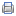 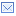 Совет Старонижестеблиевского сельского поселения Красноармейского районаР Е Ш Е Н И Е«28» июля 2016 года                                                                               № 28станица СтаронижестеблиевскаяО внесении изменений в решение совета Старонижестеблиевскогосельского поселения Красноармейского района от 25 июля 2013 года№ 22 «Об определении границ прилегающей к некоторым организациям и объектам территорий, на которых не допускается розничная продажа алкогольной продукции на территории Старонижестеблиевского сельского поселения Красноармейского района»В соответствии с Федеральными законами от 6 октября 2003 года № 131-ФЗ «Об общих принципах организации местного самоуправления в Российской Федерации», от 22 ноября 1995 года 171-ФЗ «О государственном регулировании производства и оборота этилового спирта алкогольной спиртосодеражащей продукции», постановлением Правительства Российской Федерации от 27 декабря 2012 года № 1425 «Об определении мест массового скопления граждан и мест нахождения источников повышенной опасности, в которых не допускается розничная продажа алкогольной продукции, а также определении органами местного самоуправления границ прилегающих к некоторым организациям и объектам территорий, на которых не допускается розничная продажа алкогольной продукции», руководствуясь уставом Старонижестеблиевского сельского поселения Красноармейского района Совет Старонижестеблиевского сельского поселения Красноармейского района р е ш и л:1. Внести изменения в текстовую часть решения Совета Старонижестеблиевского сельского поселения Красноармейского района от 25 июля 2013 года № 22 «Об определении границ прилегающей к некоторым организациям и объектам территорий, на которых не допускается розничная продажа алкогольной продукции на территории Старонижестеблиевского сельского поселения Красноармейского района», пункт 1 изложить в следующей редакции:«Определить способ расчета расстояния от детских, образовательных, медицинских организаций, объектов спорта, оптовых и розничных рынков, объектов общественного питания (далее – организации/объекты) до места входа для посетителей непосредственно в организацию/объект – от входа до входа, по ходу движения.».2. Внести изменения в Приложение к решению Совета Старонижестеблиевского сельского поселения Красноармейского района от 25 июля 2013 года № 22 «Минимальное значение расстояния от организаций/объектов до границ прилегающих территорий, на которых не допускается розничная продажа алкогольной продукции на территории Старонижестеблиевского сельского поселения Красноармейского района», изменить наименование графы «минимальное значение расстояния» на «минимальное значение расстояния до магазина», а так же дополнить таблицу графой «объекты общественного питания, оптовых и розничных рынков» и установить минимальное значение расстояния – 30 метров.         3. Контроль  за выполнением  настоящего решения возложить на  постоянную комиссию по законности, правопорядку, охране прав  и свобод граждан и вопросам казачества (Гирька)4. Настоящее решение вступает в силу со дня его обнародования.Председатель СоветаСтаронижестеблиевскогосельского поселенияКрасноармейского района                                                              Т.В. ДьяченкоГлаваСтаронижестеблиевскогоСельского поселенияКрасноармейского района                                                                    В.В. Новак№ п/птипорганизаций/объектовМинимальное значение расстояния до магазинаМинимальное значение расстояния до объектов общественного питания, оптовых и розничных рынков1.Детские организации100 м.30 м.2.Образовательные организации100 м.30 м.3.Медицинские организации100 м.30 м.4.Объекты спорта100 м.30 м.